Коммунальное Государственное учреждение «Киялинская средняя школа имени Андрея Хименко»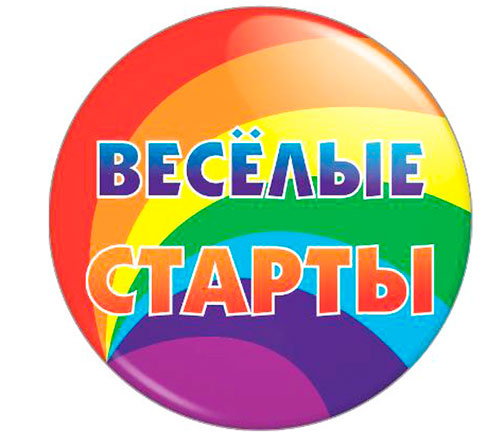 Учитель физической культуры:Прохоренко Сергей АлександровичКиялы2021ПОЛОЖЕНИЕо проведении вне классного мероприятия «Веселые старты»для учащихся начальных классов.Цели и задачи:Пропаганда физической культуры и спорта, как средство укрепления здоровья школьников.Овладение необходимыми двигательными умениями и навыками.Вовлечение обучающихся к занятиям физической культурой и спортом с целью укрепления здоровья.Формирование навыков здорового образа жизни.Воспитание чувства коллективизма, товарищества, взаимовыручки, творческого мышления.Воспитание «здорового духа соперничества».Организаторы и руководство соревнованиями:Общее руководство и контроль проведения соревнований осуществляет учитель физической культуры Прохоренко Сергей Александрович. Непосредственное проведение соревнований возлагается на судейскую коллегию.Место и срокиСоревнования проводятся 1 декабря 2021 года в спортивном зале школы.Участники, требования к участникамК участию в соревнованиях допускаются учащиеся 1-4 классов. Состав команды 8 человек, из них 4 мальчика и 4 девочки.ЗаявкаФизорг класса или капитан команды подает заявку учителю физической культуры, в которой указывает класс, фамилию, имя участников.Программа«Веселые старты» включает в себя 11 заданий.Определение победителейПобедитель в соревнованиях определяется по наибольшей сумме очков-мест, набранной во всех эстафетах программы "Веселые старты".Обеспечение безопасности участниковЗа жизнь и здоровье учащихся во время соревнований несут ответственность учитель физической культуры и классные руководители.НаграждениеКоманды, занявшие призовые места награждаются грамотами.Оборудование и инвентарь2 мяча 2 скакалки, 2 обруча 6 дощечек 2 стула, веревка 4 карандаша, 2 коробочки стол и стулья для жюри, свисток, секундомер.СценарийВне классного мероприятия.Ведущий. Добрый день, дорогие друзья!Спорт нам в жизни очень нужен,А точней, необходим,И встречаемся, и дружимМы зимой и летом с ним.И искать у телефонаНас в квартирах ни к чему, -Мы спешим на стадионыНа свидание к нему!Всем спортсменам наш привет!Там, где спорт, болезней нет.Там, где ринг, и корт, и трек,Не скучает человек!Итак, начинаем наши соревнования, в которых принимают участие две команды.Эстафета:«Прыжок за прыжком» (2 мяча)Первый участник, зажав мяч между ног, прыгает до кегли и оставляет там мяч. Возвращается бегом. Второй добегает до кегли, берет мяч, зажимает между ног и возвращается прыжками на место. Передает мяч следующему игроку.Эстафета:«Поменяй снаряд» (2 скакалки, 2 обруча)По команде первая пара, бежит до кегли, вращая скакалку, у кегли оставляет ее, берут обруч и катят его назад.Эстафета:«Эстафета с мячом» (2 мяча)Первый игрок бежит до кегли, ударяет мячом об пол, возвращается назад, передает мяч очередному игроку.Эстафета:«Словесная перестрелка»Немного отдохнем и постреляем. Вспомним, какие виды спорта нам известны. Сейчас команды по очереди будут производить «выстрелы» называть виды спорта. Будем считать, что команда, которая не сможет произвести очередной «выстрел» назвать вид спорта, уже расстреляла все свои патроны и поэтому считается проигравшей.Эстафета:«Колесница» (2 скакалки)Участники каждой команды встают по двое: первый - наездник, второй - лошадь. Наездник набрасывает на лошадь скакалку. По сигналу бегут до кегли и возвращаются к своей команде, передают скакалку следующей паре.Эстафета:«Догони и прокати» (2 мяча)Команды стоят в исходном положении ноги врозь. По команде первый бежит до кегли с мячом в руках, обегает кеглю, бежит назад в конец колонны и оттуда прокатывает мяч под ногами команды. Впереди стоящий догоняет мяч и продолжает бег.Эстафета:«Прыжки в длину»В этой эстафете не будет разбега, а «заступать» будет категорически нельзя.Эстафета проходит так: первый участник встает на линию старта и совершает прыжок с места в длину. После приземления он не должен двигаться с места, пока не проведут черту, которая зафиксирует «место посадки» проводить черту надо по носкам обуви прыгающего. Следующий участник ставит ноги прямо перед чертой, не заступая за нее, и тоже совершает прыжок в длину. Таким образом, команда совершает один коллективный прыжок в длину. Прыгать надо аккуратно и не падать при посадке – иначе аннулируется результат прыжка. Самый длинный прыжок является победным.Эстафета:«Болото» (6 дощечек)Пройти через болото может каждый!Но как пройти, чтоб ног не замочить?Веселый смех, стремление к победеПоможет вам и гарантирует успех!Нужно перейти болото, не замочив ног, переставляя дощечки. Чья команда быстрее.Эстафета:«Путешествие в темноте»Кегли расставляются змейкой перед каждой командой.Вам завяжут глаза. Вы должны взявшись за руки, попытаться пройти дистанцию,не задев кегли. У чьей команды окажется меньше сбитых кеглей, та и победитв «путешествии»Сколько сбитых кеглей – столько очков минус.Эстафета:«Пожарные» (2 стула, веревка)Дернуть за веревку, сев на стул. Кто первый тому один бал.Эстафета:«Капризная ноша» (4 карандаша, 2 коробочки)Перенесите коробку на двух карандашах, не уронив. Чья команда быстрее,если коробочка упадет, то вы получаете штрафной балл, его вычитают изобщей суммы баллов.Подведение итогов. Слово жюри.Ведущий. Всем спасибо за внимание,За задор и звонкий смех,За азарт соревнования,Обеспечивший успех.Вот настал момент прощанья,Будет краткой наша речь:Говорим мы до свиданья,До счастливых новых встреч!